Learner Views   My  Views for my  EHCP Annual Review      Each year your EHC Plan needs to be looked at to make sure that it still explains any extra help that you need in school.  It is really important that you tell us what you think and feel about school. This will help everyone to work out if anything needs to change, or if things are working very well.Please think about these things:About MeAbout School Choose any of the bubbles with words that explain what you think about school:If you picked any of the words, why did you pick them?Can you think of better ones of your own?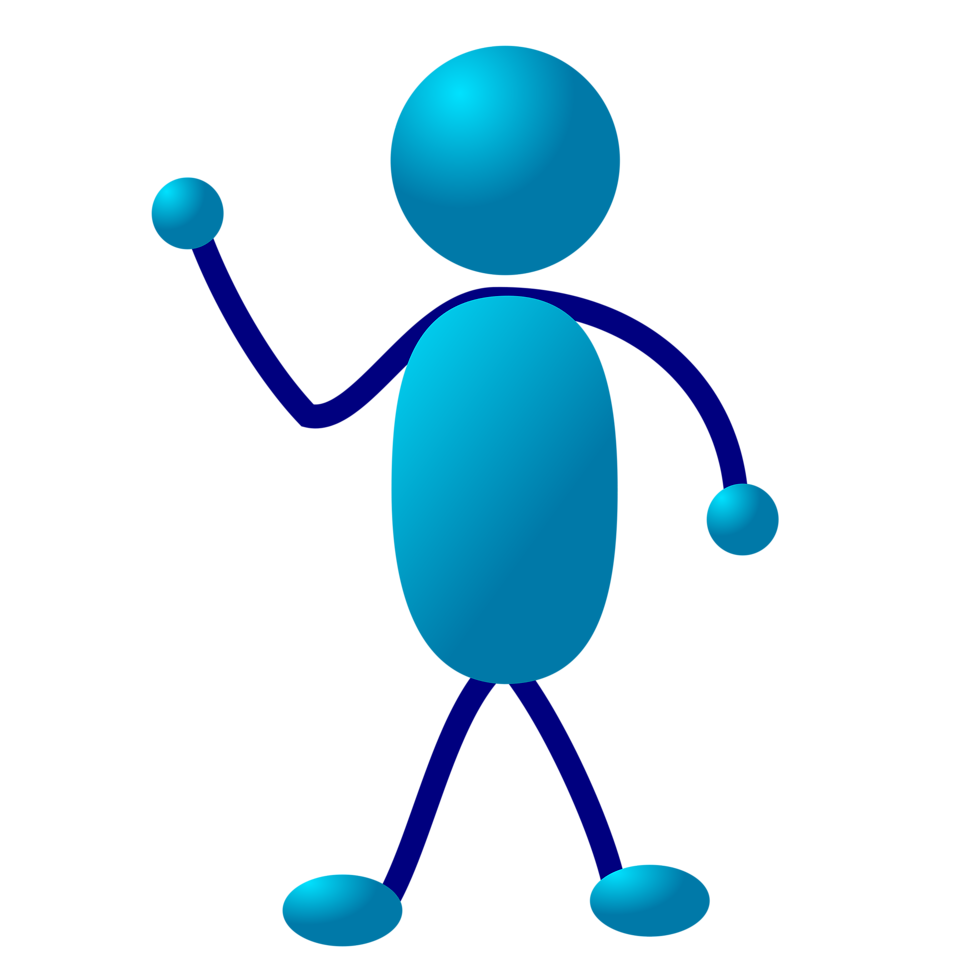 Please circle the emoji that best describes your feelings about school:Why did you circle that one?About last yearWhat has been the best thing that has happened at school?What did you need help with in school? Why did you need help?How have other people helped you?What can you do without any help at all? Why can you do these things without help?Is there anything you would like to change?More about meIs there anything else you would like to say? (use more paper if you want to)My nameI like to be known asMy schoolWhat I like doingWhat I can do wellMy friends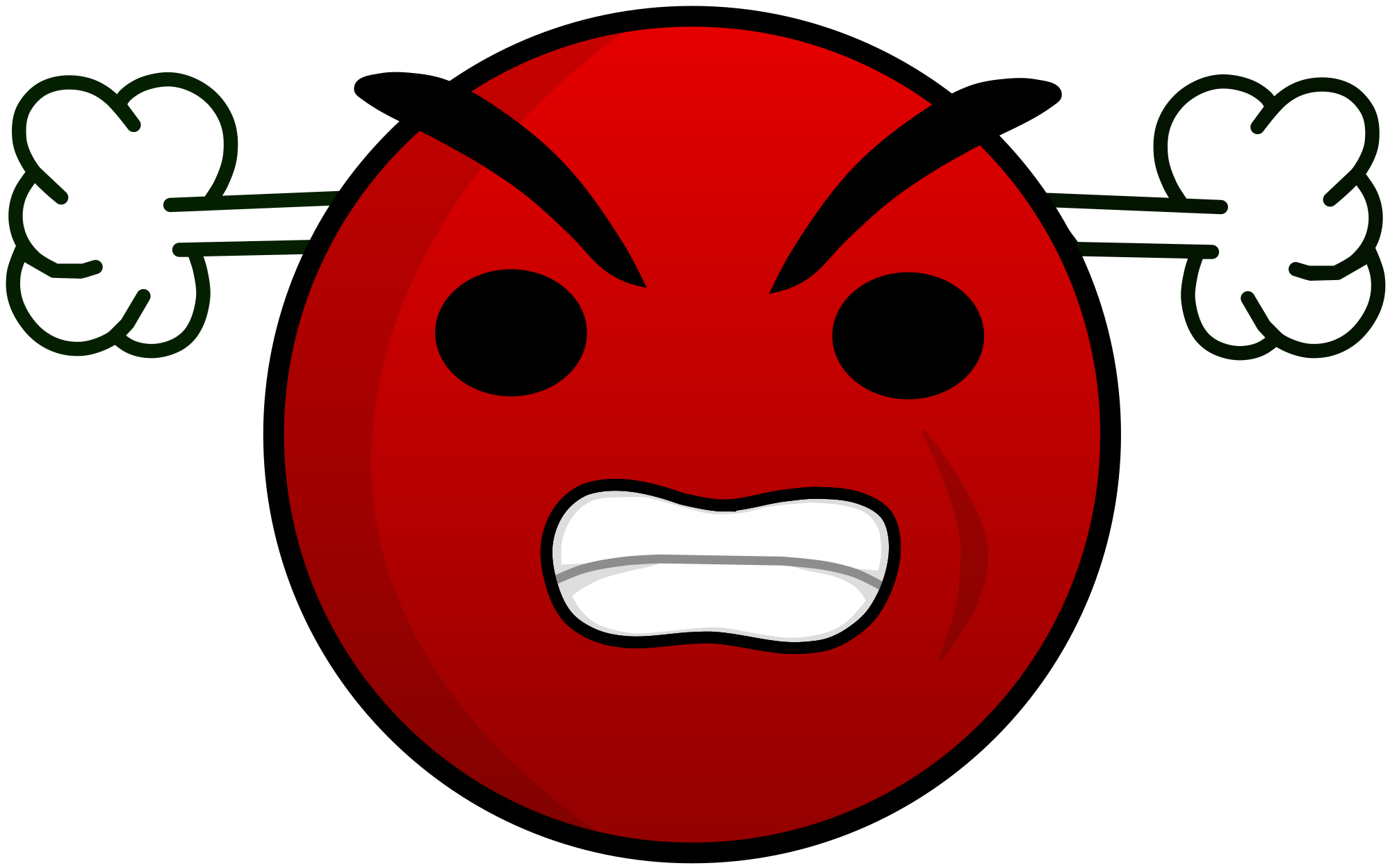 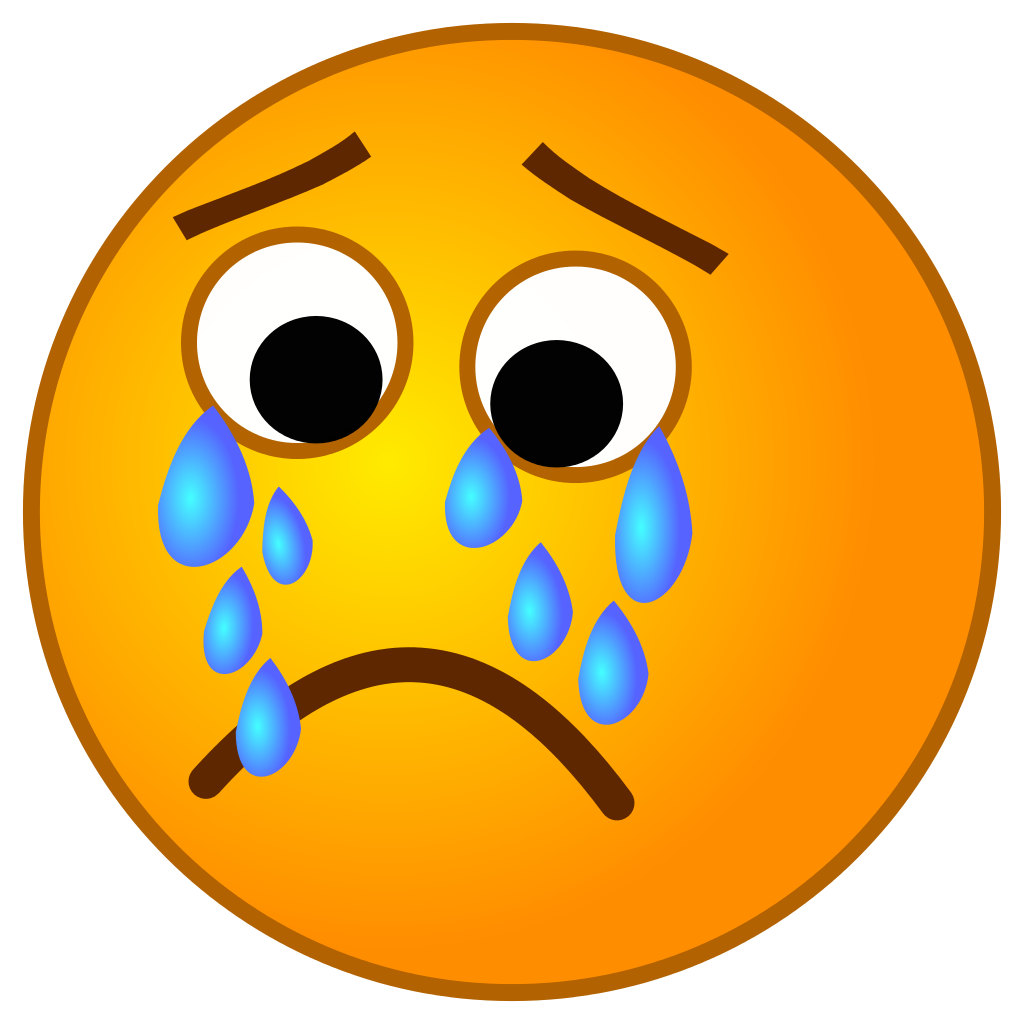 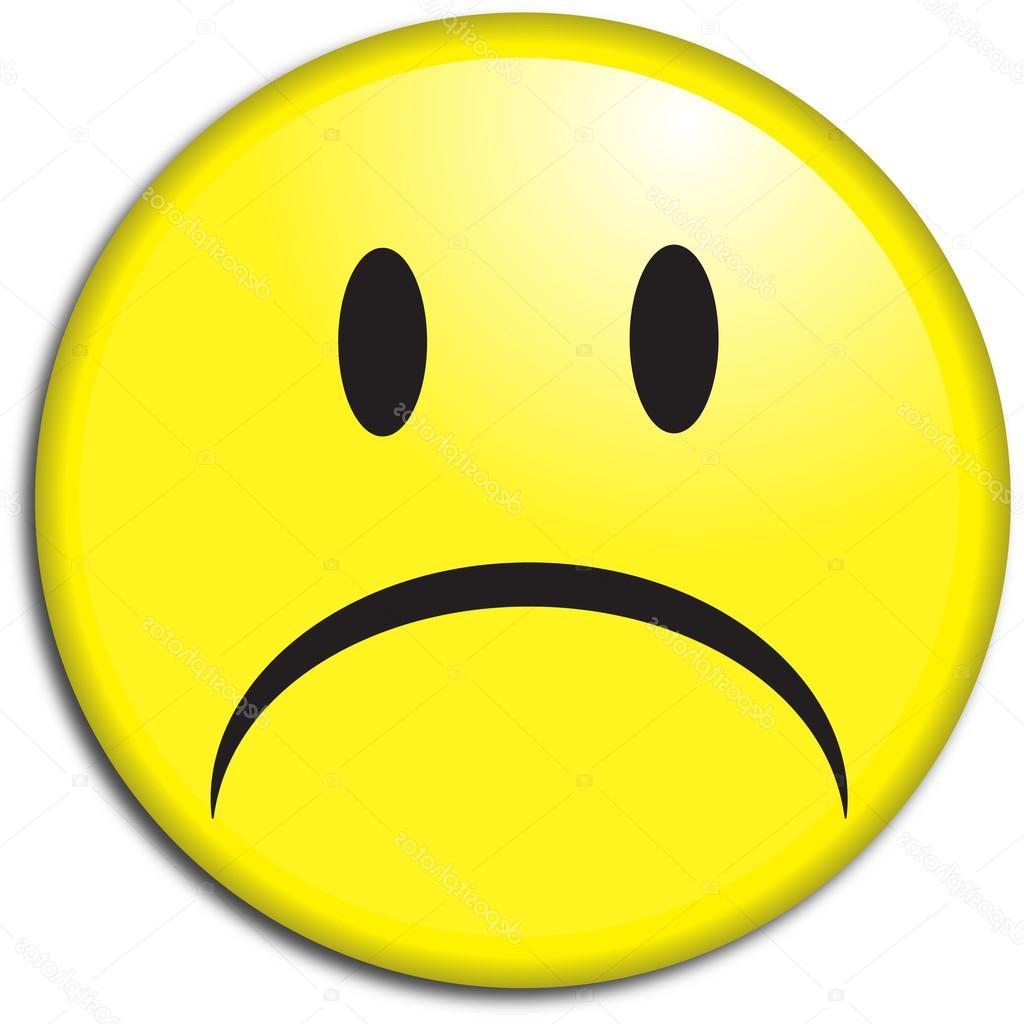 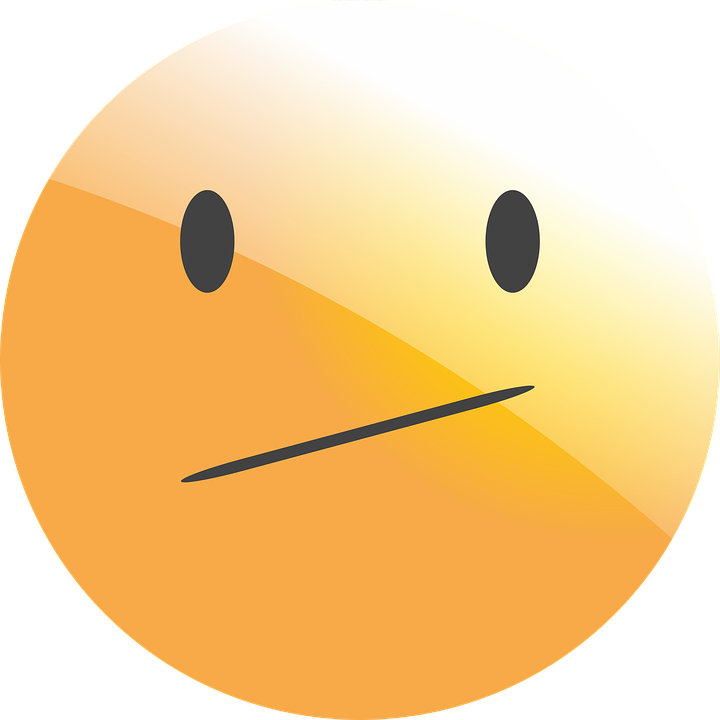 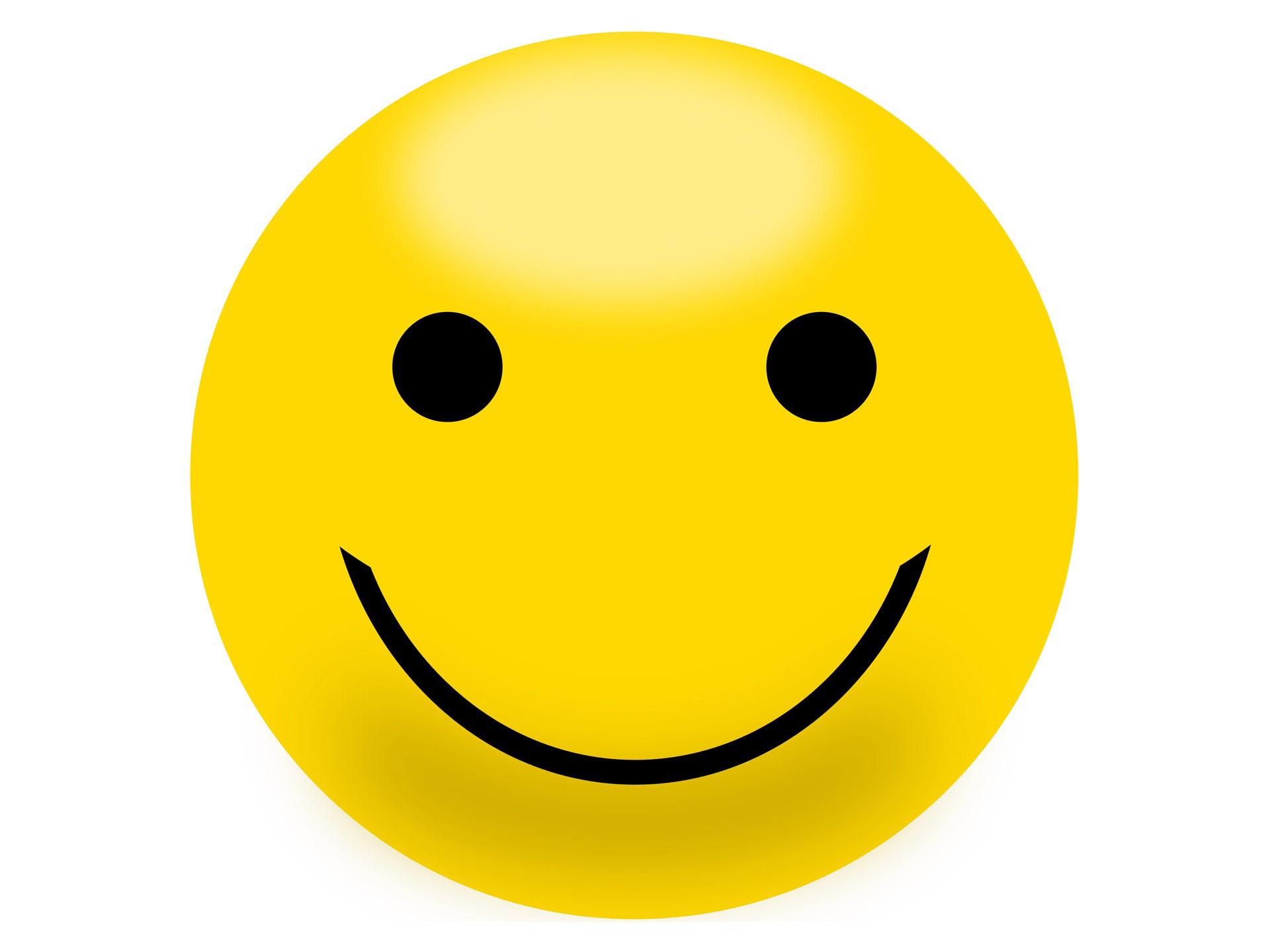 54321Things I would like to know aboutWhat I want to do in the future...……………………………………………………….   helped me to write thisThey are my………………………………………….    (e.g job, role)Signed …………………………………………….                  Date………………………..Signed …………………………………………….                  Date………………………..Please print name(s).....................................................................................................